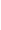 Европейски формат на автобиографияЛична информацияИмеЦонков, Николай ИвановАдресВелбъжд № 40, гр. София, пощ. код 1517, БългарияТелефон0888 241 031ФаксE-mailkolio_tzonkov@abv.bgНационалностБългарскаДата на раждане18.03.1980 г.Трудов стажТрудов стажТрудов стажДати (от-до) Вид на дейността или сферата на работаЗаемана длъжностОсновни дейности и отговорности Зам.-председател на УСРегионално развитие, регионални изследванияноември 2020 – продължаваБългарска асоциация за регионални изследвания (БАРИ)НПОЗам.-председател на УСРегионално развитие, регионални изследвания26.03.2017 – 26.03.2021Народно събраниеЗаконодателна властНароден представителЗаконотворческа дейност20.07.2013 – 20.08.2014Министерство на отбраната на Р БългарияСигурност и отбранаЗам.-председател на Съвета на директорите на „ТЕРЕМ” ЕАДУправление на дружеството• Дати (от-до)05.06.2013 – 05.08.2014Министерство на отбраната на Р БългарияСигурност и отбрана, публична администрацияполитикаСъветник на Министъра на отбранатаЕкспертни оценки и анализи в сферата на сигурността и отбраната, бюджета на министерството, външна политика, търговски дружества01.06.2008 - продължава• Име и адрес на работодателяУниверситет за национално и световно стопанство• Вид на дейността или сферата на работаОбразователна• Заемана длъжностДоцент в катедра „Регионално развитие“, Директор на Научноизследователски център за регионални изследвания към катедра „Регионално развитие“• Основни дейности и отговорностиПреподава и разработва научно-практически анализи, научни и приложни изследвания и  експертизи в следните области:Геоикономика и регионално развитиеРазвиващи се региони и пазариАдминистративно регулиране на стопанската дейност • Дати (от-до) 01.07.2007 – 01.05.2011• Име и адрес на работодателяВА „Г.С. Раковски”• Вид на дейността или сферата на работаОбразователна• Заемана длъжностглавен асистентОбразование и обучение• Дати (от-до)2010 – 2012                       • Име и вид на обучаващата или образователната организацияВА „Г.С. Раковски”, Факултет „Управление и администрация”• Основни предмети/застъпени професионални уменияМениджмънт на сигурността и отбраната, Икономика на отбраната• Наименование на придобитата квалификацияДоктор по научна специалност 05.02.24 „Организация и управление на извън сферата на материалното производство (Управление на сигурността и отбраната)”• Дати (от-до)2007 – 2012• Име и вид на обучаващата или образователната организацияУНСС, Факултет „Управление и администрация”• Основни предмети/застъпени професионални уменияАдминистративно регулиране на стопанската дейност в България, Регионална икономика и администрация • Наименование на придобитата квалификацияДоктор по научна специалност 05.02.03 „Народно стопанство (Регионална икономика и администрация)”• Ниво по националната класификация (ако е приложимо)Доктор• Ниво по националната класификация (ако е приложимо)Магистър• Дати (от-до)1999 – 2003• Име и вид на обучаващата или образователната организацияСУ “Св.Климент Охридски”, Философски факултет• Основни предмети/застъпени професионални уменияПолитически анализатор, специалист по външна политика• Наименование на придобитата квалификацияПолитология• Ниво по националната класификация (ако е приложимо)Бакалавър 